Year 4 Learning 20.1.21Year 4 Learning 20.1.21Exercise Start the day – exercises          Star jumps – How many jumps can you do in a minute?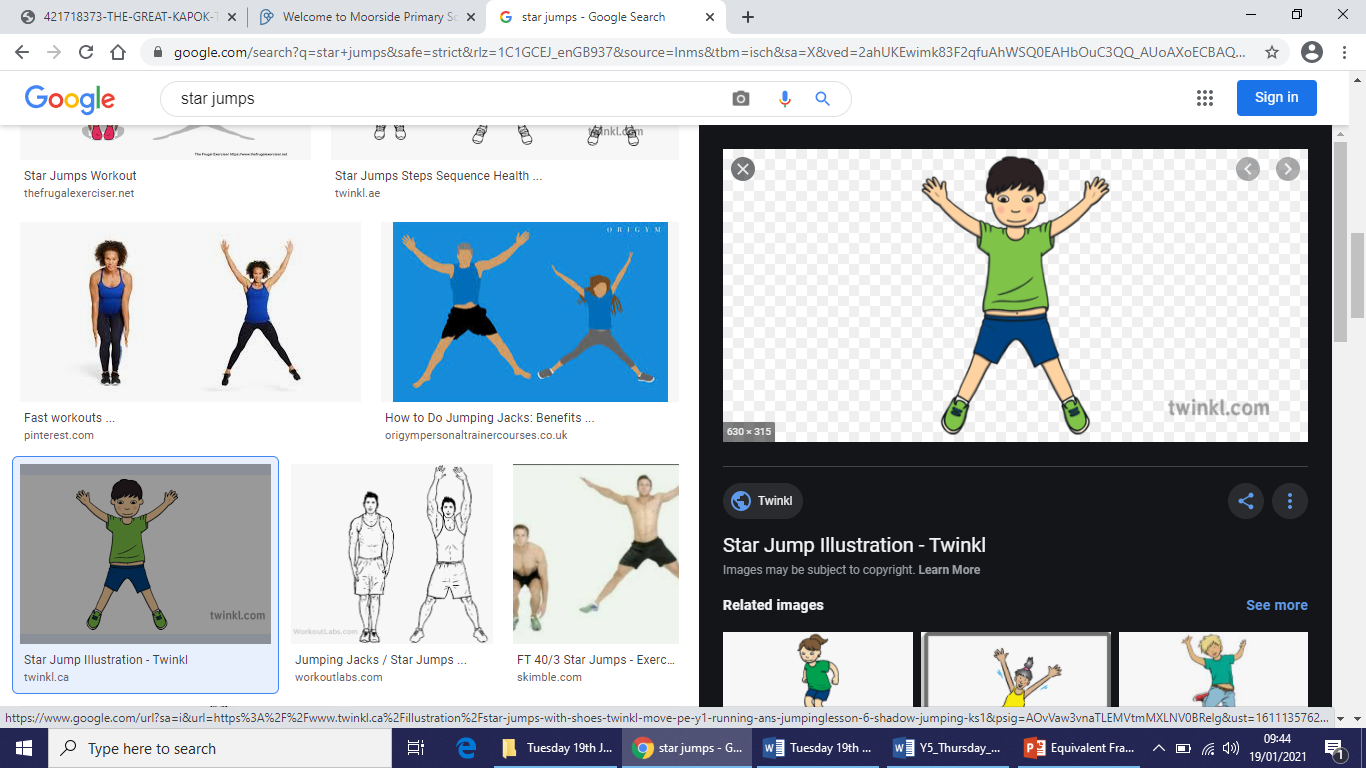 Exercise Start the day – exercises          Star jumps – How many jumps can you do in a minute?English Today we will begin by completing our KS2 English 10 minutes workout 6. Remember to read the questions carefully especially the passage in question 6 and answer your questions in full sentences.  Next we will  be starting our new English topic about rainforests. Log onto the National Geographic website https://www.nationalgeographic.org/video/rainforests-101/ Watch the video about rainforests and complete the sheet ‘To discuss and record ideas about the rainforest’.Alternative LearningSpellingsPractice the following high frequency wordsthey    them     you     your    said  For each word practice your spelling of them using the look/cover/write/check method we have used beforeToday we are going to be starting our new topic ab out rainforests. Log onto the National Geographic website https://www.nationalgeographic.org/video/rainforests-101/ Watch the video about rainforests and complete the sheet ‘To discuss and record ideas about the rainforest’.English Today we will begin by completing our KS2 English 10 minutes workout 6. Remember to read the questions carefully especially the passage in question 6 and answer your questions in full sentences.  Next we will  be starting our new English topic about rainforests. Log onto the National Geographic website https://www.nationalgeographic.org/video/rainforests-101/ Watch the video about rainforests and complete the sheet ‘To discuss and record ideas about the rainforest’.Alternative LearningSpellingsPractice the following high frequency wordsthey    them     you     your    said  For each word practice your spelling of them using the look/cover/write/check method we have used beforeToday we are going to be starting our new topic ab out rainforests. Log onto the National Geographic website https://www.nationalgeographic.org/video/rainforests-101/ Watch the video about rainforests and complete the sheet ‘To discuss and record ideas about the rainforest’.MathsWe are continuing with our learning about fractions and today are learning about equivalent fractions. Open the powerpoint ‘Equivalent Fractions’ as this will help support you with your learning today. Following this complete the sheet ‘To find equiavalent fractions’. If you complete this then you may wish to challenge yourself with the two reasoning questions.Timestables  TTRockstars https://play.ttrockstars.com/authLog in to the ttrockstars website and pick your chosen target times tables for this week. Then challenge yourself with Garage, Studio or Soundcheck.Alternative learningToday we are going to be continuing with our learning about fractions . Open the powerpoint to support you called ‘Unit Fractions’ There is also a sheet called ‘To find unit fractions’ for you to complete. Can you complete the challenge question today?Timestables  TTRockstars https://play.ttrockstars.com/authLog in to the ttrockstars website and pick your chosen target times tables for this week. Then challenge yourself with Garage, Studio or Soundcheck games.MathsWe are continuing with our learning about fractions and today are learning about equivalent fractions. Open the powerpoint ‘Equivalent Fractions’ as this will help support you with your learning today. Following this complete the sheet ‘To find equiavalent fractions’. If you complete this then you may wish to challenge yourself with the two reasoning questions.Timestables  TTRockstars https://play.ttrockstars.com/authLog in to the ttrockstars website and pick your chosen target times tables for this week. Then challenge yourself with Garage, Studio or Soundcheck.Alternative learningToday we are going to be continuing with our learning about fractions . Open the powerpoint to support you called ‘Unit Fractions’ There is also a sheet called ‘To find unit fractions’ for you to complete. Can you complete the challenge question today?Timestables  TTRockstars https://play.ttrockstars.com/authLog in to the ttrockstars website and pick your chosen target times tables for this week. Then challenge yourself with Garage, Studio or Soundcheck games.ScienceWe are continuing with our Science experiment today. Last week we focused on making predictions so now we will be carrying out the experiment and recording our findings. Use the powerpoint ‘Science Experiment’ to support you with your learning how to extract cardon dioxide from a liquid. Complete the sheet ‘I am able to record scientific findings’.Alternative learningWe are continuing with our Science experiment today. Last week we focused on making predictions so now we will be carryioing out the experiments and recording our findings. Use the powerpoint ‘Science Experiment’ to support you with your learning how to extract cardon dioxide from a liquid. Complete  the sheet ‘I am able to record scientific findings’.ScienceWe are continuing with our Science experiment today. Last week we focused on making predictions so now we will be carrying out the experiment and recording our findings. Use the powerpoint ‘Science Experiment’ to support you with your learning how to extract cardon dioxide from a liquid. Complete the sheet ‘I am able to record scientific findings’.Alternative learningWe are continuing with our Science experiment today. Last week we focused on making predictions so now we will be carryioing out the experiments and recording our findings. Use the powerpoint ‘Science Experiment’ to support you with your learning how to extract cardon dioxide from a liquid. Complete  the sheet ‘I am able to record scientific findings’.ReadingGo to Oxford Owl using https://www.oxfordowl.co.uk/for-home/find-a-book/library-page/ and log on using your username and password. Click on levels then choose your book band (this will be the same as your reading book) and select a new title.Look at the front cover and read the title. Make a prediction about what you think the book is going to be about? Is it a fiction or non-fiction book? Share your ideas with someone at home. Remember to also read your reading book each day. Alternative LearningGo to Oxford Owl and log in and go to the Read Write Inc e-book libraryRWI A/B and RedOpen the book ‘Sun Hat Fun’ on Oxford Owl, here is a link https://www.oxfordowl.co.uk/api/interactives/24766.html Practice reading you speed sounds, green words and red wordsRWI GreenOpen the book ‘Wills net’ on Oxford Owl, here is a link https://www.oxfordowl.co.uk/api/interactives/29304.html Practice reading you speed sounds, green words and red wordsRWI Purple and PinkOpen the book ‘Stop!’ on Oxford Owl, here is a link https://www.oxfordowl.co.uk/api/interactives/29281.html Practice reading you speed sounds, green words and red wordsRWI Orange and YellowOpen the book ‘A mouse in the house’ on Oxford Owl, here is a link https://www.oxfordowl.co.uk/api/interactives/30561.html Practice reading you speed sounds, green words and red wordsRWI BlueOpen the book ‘On your bike’ on Oxford Owl, here is a link https://www.oxfordowl.co.uk/api/interactives/29273.html Practice reading you speed sounds, green words and red wordsRemember school website is:http://www.moorside.newcastle.sch.uk/websiteIf stuck or want to send completed work then email linda.hall@moorside.newcastle.sch.uk  